1	خلفية1.1	يجري الاحتفال باليوم العالمي للاتصالات سنوياً في 17 مايو منذ عام 1969، لإحياء ذكرى تأسيس الاتحاد الدولي للاتصالات وتوقيع الاتفاقية الدولية الأولى للإبراق في عام 1865. وقد تقرر الاحتفال به رسمياً في مؤتمر المندوبين المفوضين الذي عُقد في مالقة-طورمولينوس عام 1973. وإقراراً بدور الاتحاد بصفته وكالة الأمم المتحدة الرائدة في مسائل الاتصالات وتكنولوجيا المعلومات والاتصالات، دعت القمة العالمية لمجتمع المعلومات (WSIS)، التي عُقدت في تونس في نوفمبر 2005، الجمعية العامة للأمم المتحدة إلى إعلان يوم 17 مايو يوماً عالمياً لمجتمع المعلومات (انظر الفقرة 121 من برنامج عمل تونس).2.1	وفي 27 مارس 2006، اعتمدت الجمعية العامة للأمم المتحدة القرار 252/60 الذي أعلنت فيه يوم 17 مايو يوماً عالمياً لمجتمع المعلومات لتركيز الاهتمام العالمي سنوياً على أهمية استفادة جميع سكان العالم من الفوائد الهائلة للثورة الرقمية في مجال تكنولوجيات المعلومات والاتصالات.3.1	ورحّب مؤتمر المندوبين المفوضين للاتحاد في نوفمبر 2006 بقرار الجمعية العامة للأمم المتحدة وعدّل القرار 68 بحيث يدعو المجلس إلى اعتماد موضوع محدد لكل يوم عالمي للاتصالات ومجتمع المعلومات.2	اليوم العالمي للاتصالات ومجتمع المعلومات لعام 20181.2	يصادف اليوم العالمي للاتصالات ومجتمع المعلومات لعام 2018 الذكرى الثالثة والخمسين بعد المائة لتأسيس الاتحاد ويركز على موضوع "الذكاء الاصطناعي من أجل الصالح العام"، تماشياً مع القرار 68 (المراجَع في غوادالاخارا، 2010) الصادر عن مؤتمر المندوبين المفوضين للاتحاد، وعلى النحو الذي قرره المجلس في دورته لعام 2017.2.2	والغرض من موضوع اليوم العالمي للاتصالات ومجتمع المعلومات لعام 2018 تحديد الفرص والتحديات لضمان أن يصبح الذكاء الاصطناعي (AI) أداة رئيسية لمعالجة التحديات المتعلقة بتحقيق أهداف التنمية المستدامة وقياس أثرها.3.2	وقد شهدت السنوات الأخيرة تقدماً هائلاً في مجال تكنولوجيا الذكاء الاصطناعي (AI)، تحقق بفضل التطورات الهائلة في مجالات داعمة من قبيل البيانات الضخمة والتعلم الآلي والقدرة الحاسوبية وسعة التخزين والحوسبة السحابية وغيرها. وبدأت التكنولوجيات القائمة على الذكاء الاصطناعي تظهر كعنصر أساسي للأدوات الاستباقية والتطبيقات المستخدمة لمساعدة الناس في التمتع بحياة أفضل عن طريق تحسين الرعاية الصحية والتعليم والخدمات المالية والزراعة والنقل ومجموعة واسعة من الخدمات المقدمة إلى المواطنين.4.2	وسيسمح هذا الموضوع لأعضاء الاتحاد بالتركيز على الفرص التي سيتيحها استخدام الذكاء الاصطناعي لقطاع تكنولوجيا المعلومات والاتصالات والنظر في إمكانية استخدام الذكاء الاصطناعي للمساعدة على تحسين الخدمات العامة والتعجيل بتحقيق أهداف التنمية المستدامة بحلول 2030.3	موضوع اليوم العالمي للاتصالات ومجتمع المعلومات لعام 20191.3	اقتُرح الموضوع التالي في دورة المجلس لعام 2017 ليكون موضوع اليوم العالمي للاتصالات ومجتمع المعلومات لعام 2019: "أهداف التنمية المستدامة من أجل سد الفجوة التقييسية". وإذا أكد المجلس هذا الموضوع في دورته لعام 2018، يمكن كذلك أن يصبح ببساطة "سد الفجوة التقييسية" بهدف السماح بنظرة جديدة على المبادرات العريقة للاتحاد في مجال "سد الفجوة التقييسية".2.3	وسيسمح هذا الموضوع لأعضاء الاتحاد بالتركيز على ما قام به الاتحاد من أعمال وما سيواصل عمله لضمان زيادة قدرة البلدان النامية على الإسهام في الأعمال الهامة في مجال تقييس تكنولوجيا المعلومات والاتصالات والاستفادة من هذه الأعمال، مما يُسهم في تحقيق أهداف التنمية المستدامة. كما سيسمح هذا الموضوع للأعضاء بتسليط الضوء على المعايير المنسقة عالمياً - والمخاطر ذات الصلة بأعمال التقييس إذا لم تجرَ على نحو أكثر شمولاً.3.3	ويتماشى هذا الموضوع المقترح لليوم العالمي للاتصالات ومجتمع المعلومات لعام 2019 مع مهمة الاتحاد المتمثلة في تعزيز تحديد الاتجاهات الناشئة في بيئة الاتصالات وتكنولوجيا المعلومات والاتصالات وتحليلها، على النحو المعرّف في القرار 71 (المراجَع في بوسان، 2014).___________المجلس 2018
جنيف، 27-17 أبريل 2018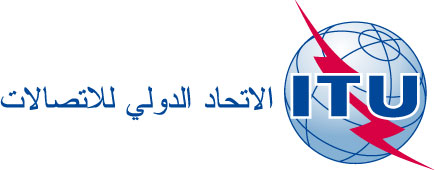 بند جدول الأعمال: PL 2.3الوثيقة C18/17-A11 يناير 2018الأصل: بالإنكليزيةتقرير من الأمين العامتقرير من الأمين العاماليوم العال‍مي للاتصالات وم‍جتمع المعلوماتاليوم العال‍مي للاتصالات وم‍جتمع المعلوماتملخصالغرض من اليوم العالمي للاتصالات ومجتمع المعلومات (WTISD) هو المساعدة على إذكاء الوعي بالإمكانيات التي يمكن أن يحققها استخدام الإنترنت وغيرها من تكنولوجيات المعلومات والاتصالات (ICT) للمجتمعات والاقتصادات وبسبل سد الفجوة الرقمية. ويتزامن اليوم العال‍مي للاتصالات ومجتمع ال‍معلومات مع الذكرى السنوية لتوقيع الاتفاقية الدولية الأولى للإبراق وتأسيس الاتحاد الدولي للاتصالات في 17 مايو 1865.الإجراء المطلوبيرجى من المجلس الإحاطة علماً بالاحتفال باليوم العالمي للاتصالات ومجتمع المعلومات لعام 2018 الذي سيكون موضوعه "الذكاء الاصطناعي من أجل الصالح العام" الذي وافق عليه المجلس في دورته لعام 2017.ويرجى من المجلس أيضاً الموافقة على موضوع " سد الفجوة التقييسية" ليكون موضوع اليوم العالمي للاتصالات ومجتمع المعلومات لعام 2019._________المراجعالوثيقتان C17/17 وC17/119